Departamenti i Financave dhe Shërbimeve të Përgjithshme / Divizioni i Burimeve Njerzore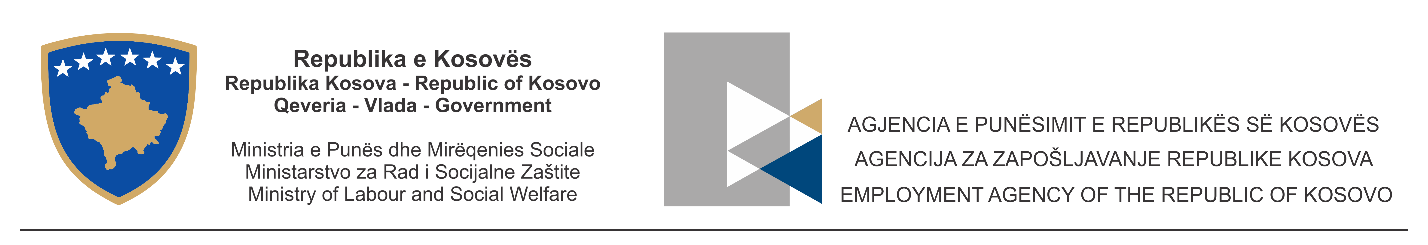 datë : 10.09.2018NJ O F T I MPËR REZULTATIN E PËRZGJEDHJES PËRFUNDIMTARE TË KANDIDATIT PJESMARRËS NË PROCEDURËN E REKRUTIMITAgjencia e Punësimit e Republikës së Kosovës/MPMS  në bazë të në bazë të nenit 41, paragrafi 2 Rregullores Nr. 02/2010 për Procedurat e Rekrutimit në Shërbimin Civil, bënë njoftimin për shpalljen e rezultateve të procedurës së rekrutimit sipas rekomandimit të KPSHC – së për konkursin e brendshëm të datës 08.08.208 me numër reference RN00003559.Titulli i vendit të punës: Drejtor i Departamentit te Tregut te PunesEmri dhe Mbiemri:  Muhamet KlinakuPikët e përgjithshme të fituara: 429.5 pikë (85.9 %)Divizioni i Burimeve Njerëzore / APRK                                